January, 2021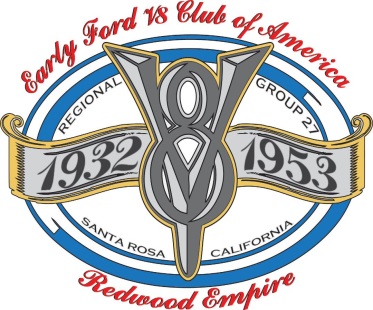 Happy New Year! We hope you are all well and doing great.
 Dave and I managed to test positive to the Covid 19 and have experienced a really terrible virus.  Dave became very sick with fevers, aches and major chest congestion.  At one point we thought we might have to go to the hospital, but Dave pulled through and he is on the mend.  It's been over 4 weeks and he still has some congestion and lingering cold symptoms, no fevers and not contagious.My experience with the virus was very different, I had a headache for a couple of days, lost my taste and smell for a couple of days, no fever and no other symptoms.  Crazy how everyone experiences it differently.  I really hope none of you have to go through this.
Being isolated from everyone for 14 days was a challenge, we did not leave the house and no one came over.  Once you are on the positive side of Covid, the health Dept. and with us, Kaiser, they   called us several times to make sure we were ok and not leaving the house.  Dave and I followed all the rules. We are ready for our covid shots and hopefully get back to a normal lifestyle.
So Christmas this year for us was celebrated by all of our family on Zoom. It was actually fun to see everyone under these circumstances.   Dave has not been able to check on the Falcon Project with the painters and hopefully we can all get back on track soon.

The Board of Directors meet this week and nothing is really going on, no events and no tours for our club.  We need for all of our members to pay dues this year. We have no other fundraisers for this year scheduled and need your support.
Please mail your check of $20 dollars to Early Ford V-8 Club RG27, P.O. Box 3302, Santa Rosa, CA 95402.

 Exciting news if you have been waiting for the new 1940 Book. It is scheduled to arrive at our house next week.  It is promised to be amazing. It will sell for $50 dollars with $4.50 shipping. It is over 350 pages of fun.

John Thompson has done an amazing job as the editor of our newsletter and we all really appreciate all of his work.  We are in need of someone to take this project over so that we can keep communication going with the club members.  If you think you can help, please let us know. John will help you get started.

We also have another request from our club members. Our Regional Club Website needs attention.  If you are able to help or know someone that can help us, please let us know.  You can check it out at RedwoodV8.net  As you can see we need some help.

That's it for now.  We had a great Monthly Meeting last month on Zoom and hope you will be able to join us next Tuesday, January 12th at 7:00.
Meeting ID: 283 760 6253 with passcode kx4Xqy or 098852.  I will send out, by email, a separate invitation with a link to click on to the direct meeting on Sunday.  If you are able to send us an email address we can connect you with all club information easily.

 Please see the attached copy of our minutes from the Zoom Meeting in December.

Stay Safe,
Carol Rasmussen, president 